Nom : ________________________________	Groupe : 3_____Le taux de variationVoici cinq graphiques.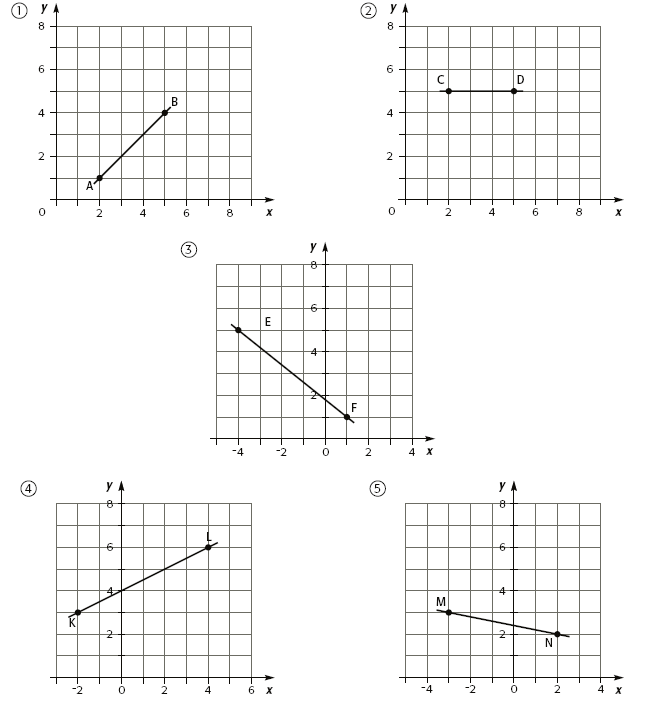 Remplis le tableau au verso.Calculs : Trouve le taux de variation. Au besoin, trace une esquisse de la situation.À la naissance, une baleine bleue mesure   environ 7 mètres de long. Après 7 mois, elle mesure environ 15 mètres.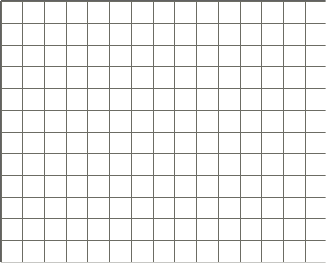 Un enfant de 5 ans dort en moyenne 11 heures par nuit, tandis qu’un adulte de 25 ans dort approximativement 8 heures par nuit.c)  En 1971, il y avait 323 000 étudiants inscrits à temps plein dans les universités du Canada. En 1997, il y en avait 544 000.Parmi les droites suivantes, 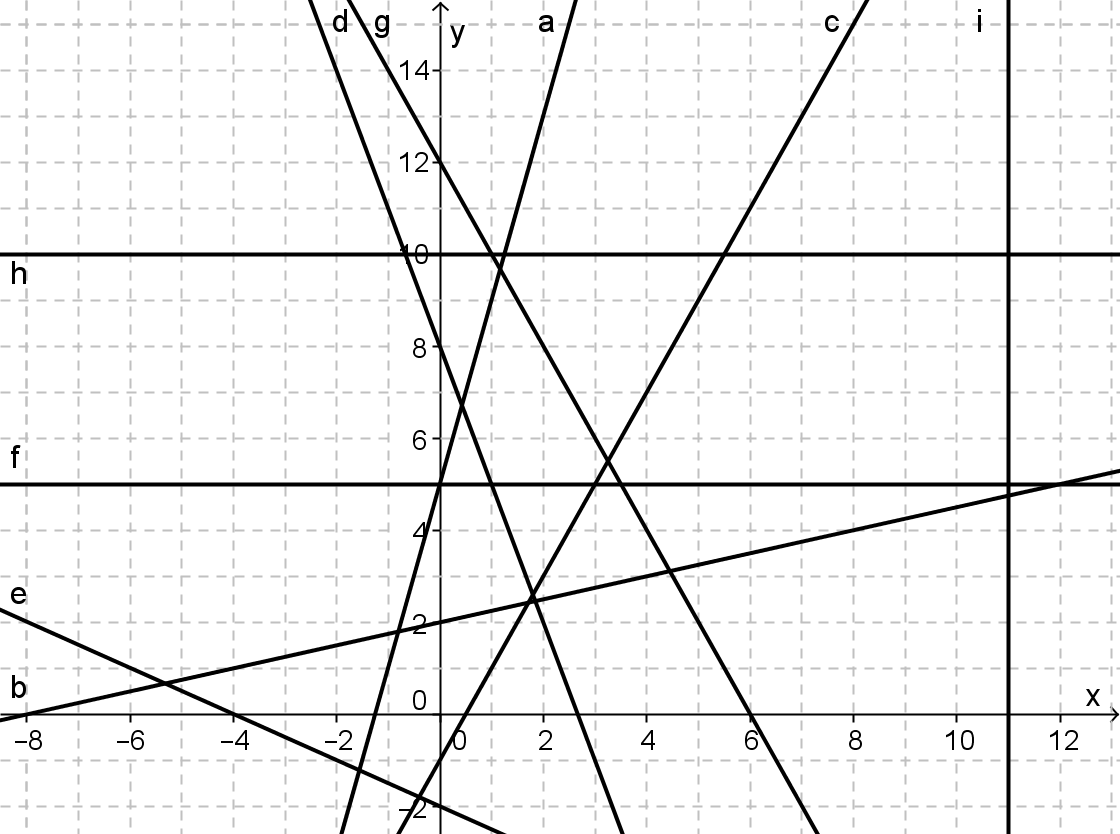 Lesquelles ont un taux de variation :Positif? 	Négatif? 	Nul? 	Laquelle des droites positives a le plus grand taux de variation? 	a le plus petit taux de variation? 	Laquelle des droites négativesa le plus grand taux de variation? 	a le plus petit taux de variation? 	Graphique 1Graphique 2Graphique 3Graphique 4Graphique 5a)Trouve le taux de variation à l’aide du graphique. b)Évalue la distance entre les deux points dans chaque graphique.